Пояснительная запискаБезопасность детей на дороге в первую очередь зависит от взрослых. Недостаточно просто рассказать, что у светофора три цвета, а переходить дорогу нужно только на зеленый сигнал. Самое важное – это личный пример и наличие знаний, опыта.Чаще всего Правила дорожного движения очень сложно привить, потому что они не увлекают ребенка, они ему не интересны. Поэтому предлагаю  дидактическое пособие для обучения детей Правилам Дорожного Движения!На страницах папки размещены кармашки, в которых собрана информация по данной теме, с учётом интересов детей. Данное дидактическое пособие является развивающим средством обучения, содержит материал для организации коллективной творческой деятельности.      Дидактическое пособие лэпбук «Правила дорожного движения» предназначено для детей среднего и старшего дошкольного возраста. Содержание лепбука можно пополнять и усложнять. В старшем дошкольном возрасте дети уже могут вместе с взрослыми участвовать в сборе материала: анализировать, сортировать информацию. Использование лэпбука при организации работы с детьми по профилактике детского дорожно-транспортного травматизма  обеспечивает успешность по реализации ФГОС ДОУ. Помогает сформировать целевые ориентиры, в частности такого как «ребенок способен к волевым усилиям, может следовать социальным нормам поведения и правилам в разных видах деятельности, во взаимоотношениях с взрослыми и сверстниками, может соблюдать правила безопасного поведения». Лепбук является эффективным механизмом освоения навыков безопасности дорожного движения.Цель-Формировать систему знаний, умений и навыков детей по правилам дорожного движения.-Повторить и закрепить знания о светофорах и сигналов, довести до детей важность сигналов светофора.-Познакомить с правилами перехода проезжей части по регулируемому и нерегулируемому пешеходному переходу.-Знать и уметь классифицировать дорожные знаки: предупреждающие, запрещающие, предписывающие, знаки сервиса.-Развивать наблюдательность, самостоятельность мышления, внимательность на дорогах.ЗадачиОбразовательные- Познакомить детей с правилами дорожного движения, строением улицы и дорожными знаками, предназначенными для водителей и пешеходов;- Научить детей предвидеть опасное событие, уметь по возможности его избегать, а при необходимости действовать.Развивающие- Развивать осторожность, внимательность, самостоятельность, ответственность и осмотрительность на дороге;- Стимулировать познавательную активность, способствовать развитию коммуникативных навыков;- Способствовать развитию речи детей, пополнению активного и пассивного словаря детей.- Развивать связную речь.Воспитательные- Воспитывать навыки личной безопасности и чувство самосохранения;- Воспитывать чувство ответственности.В лепбуке собраны материалы о ПДД для развивающих занятий с детьми дошкольного возраста.«Внимание дорога»«Азбука дорожных знаков»«Дорожные знаки»«Умные карточки»«Правила маленького пешехода»Лото «Транспорт»Танграмм  для малышейЛото «Дорожные знаки»Настольная игра «Большая прогулка»Домино «Дорожные знаки»Книги, раскраски, обучающие карточки.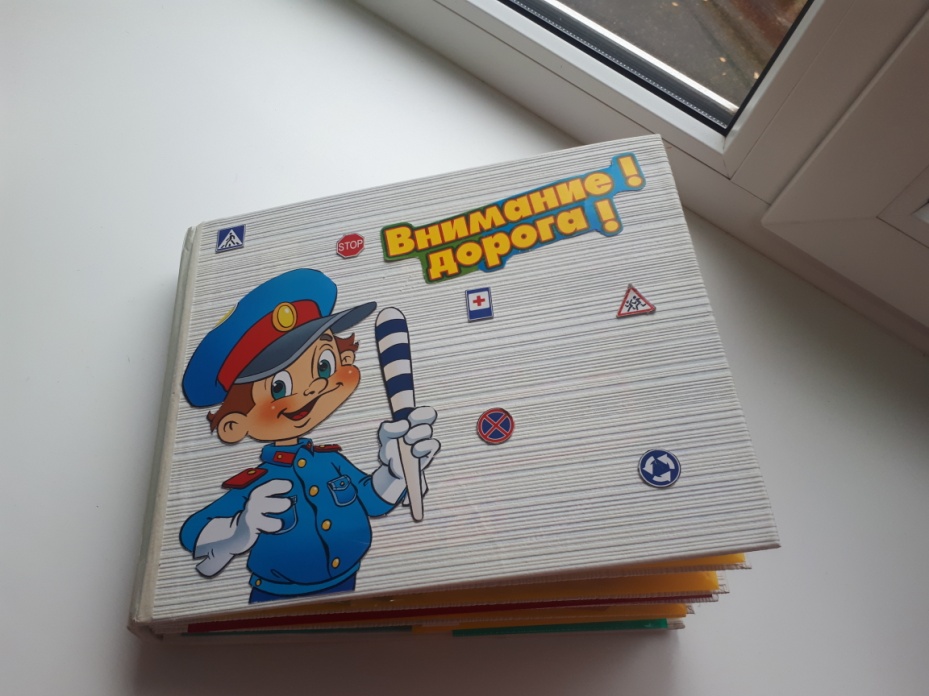 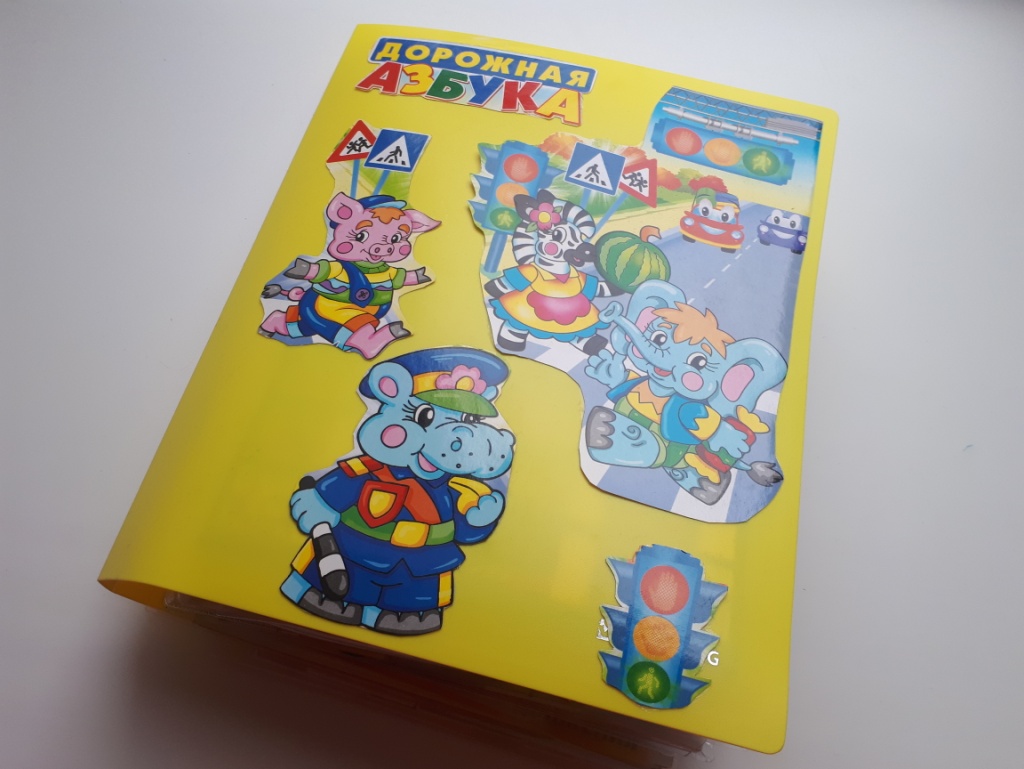 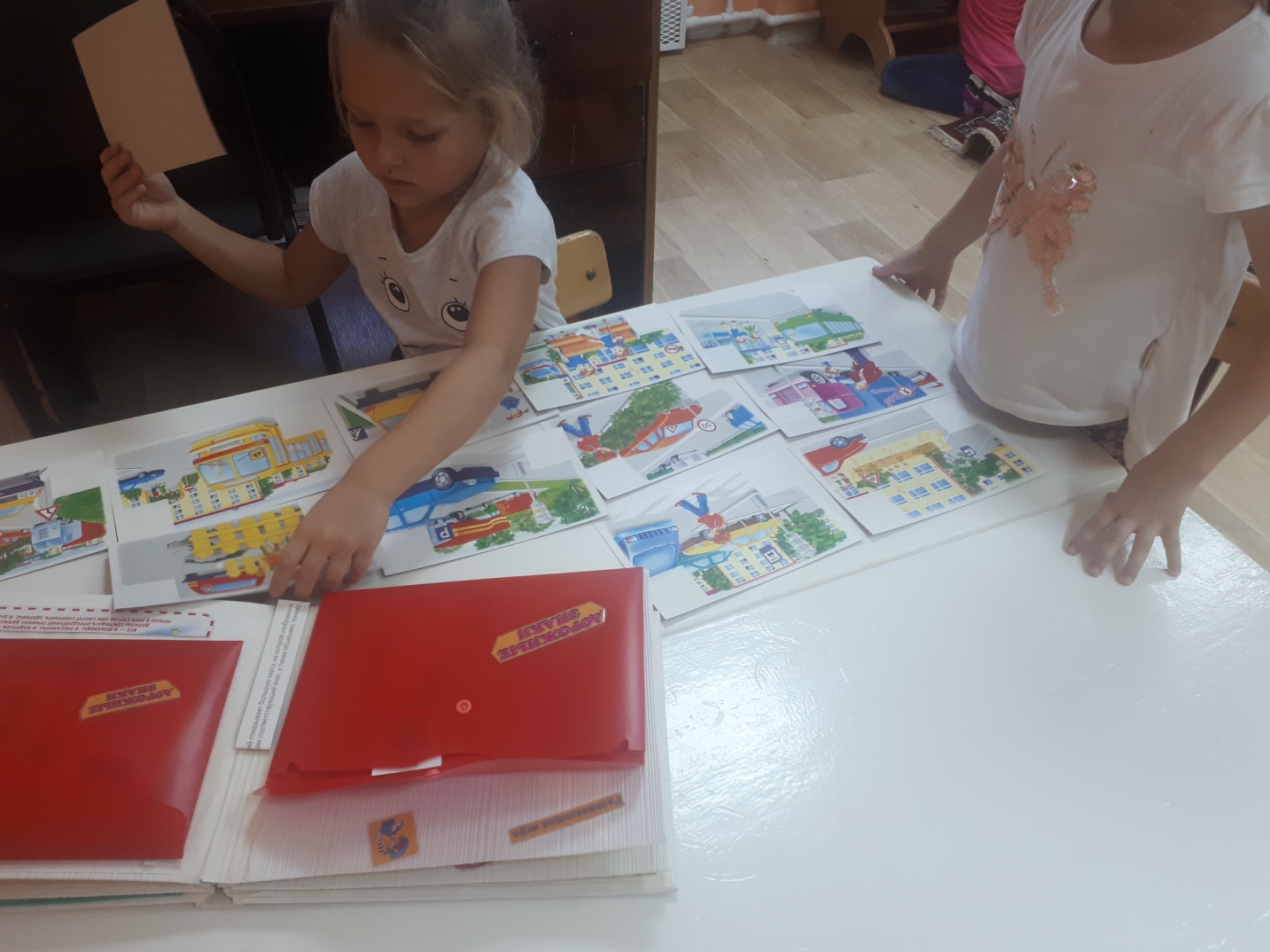 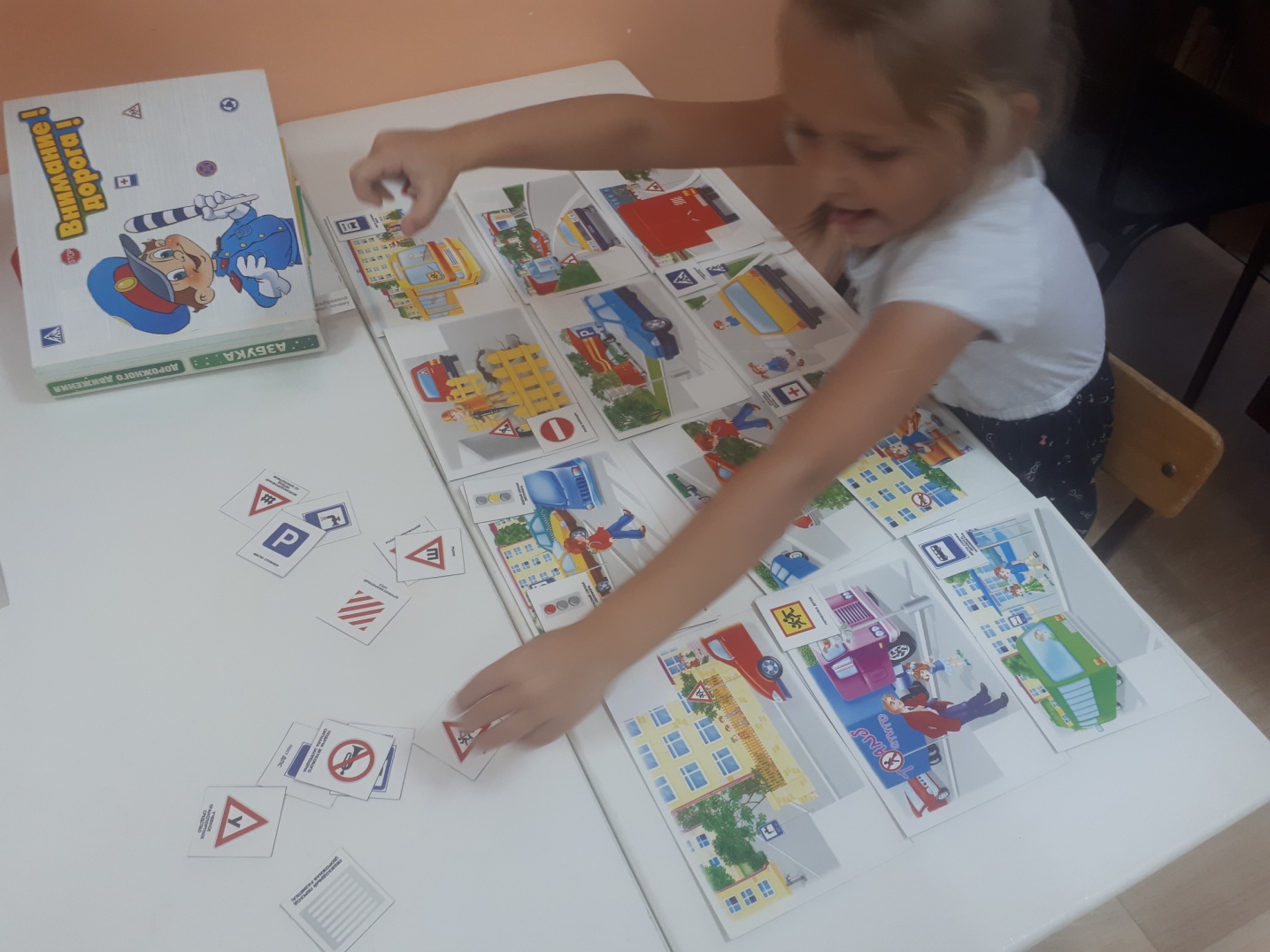 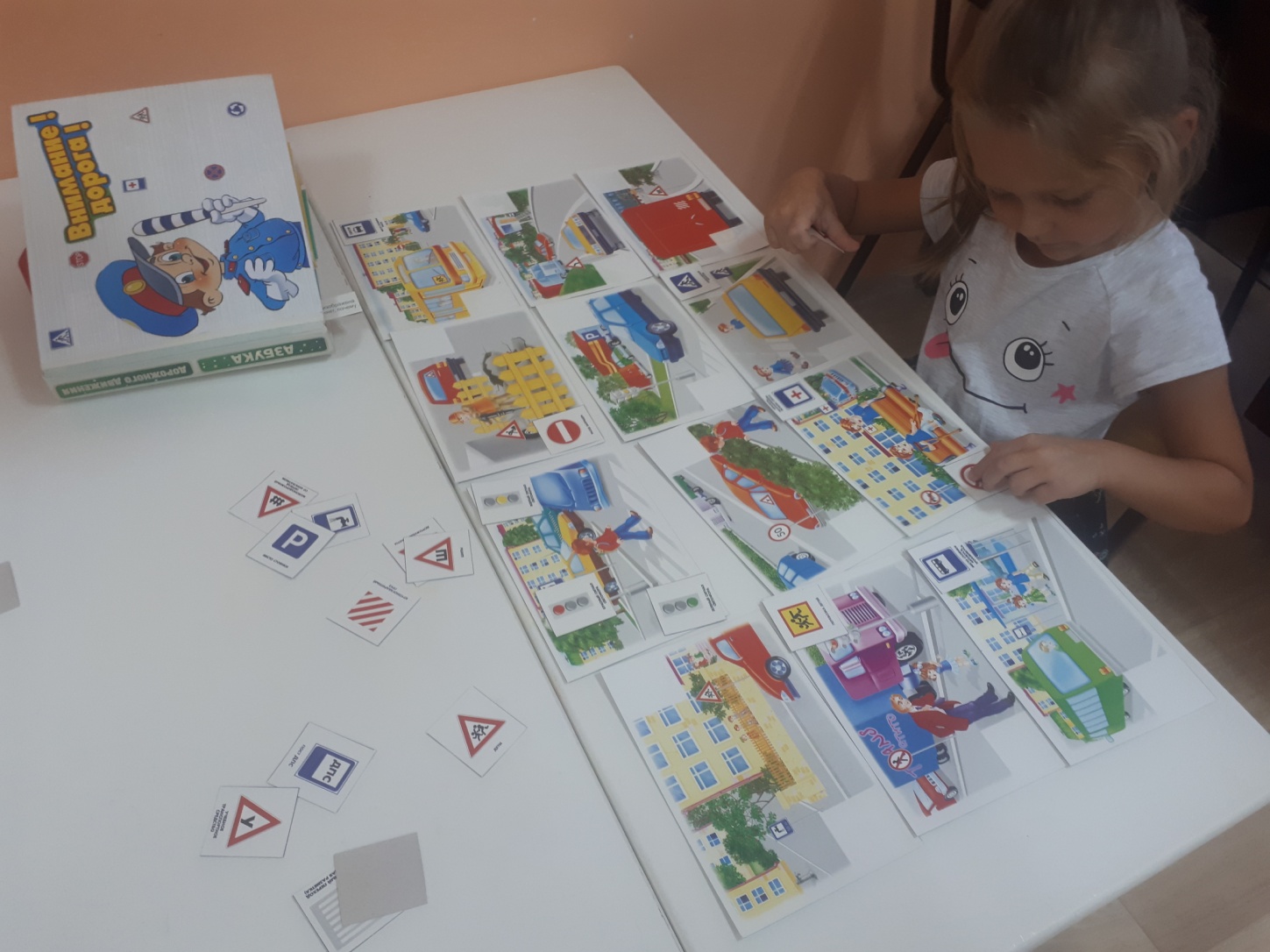 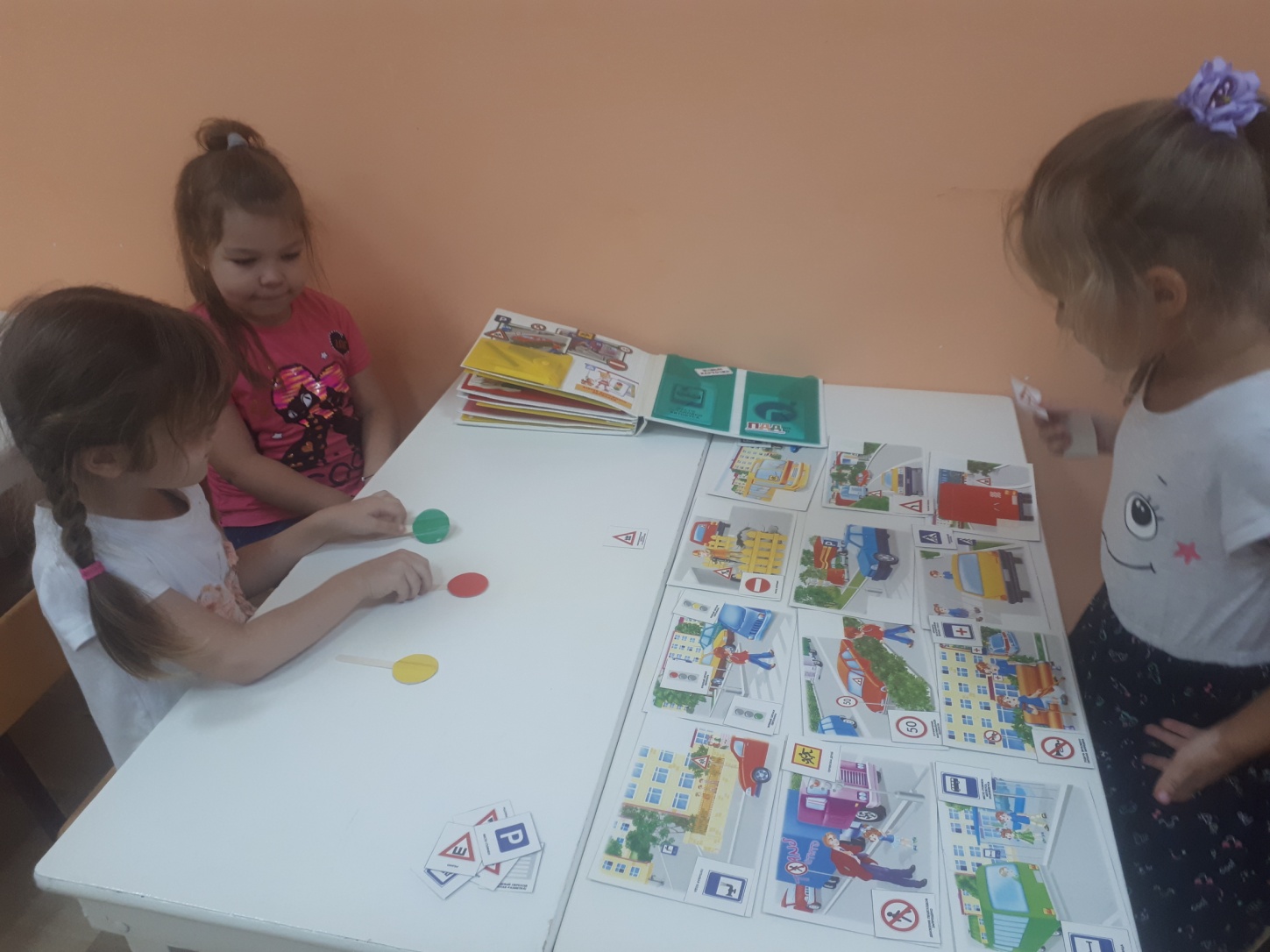 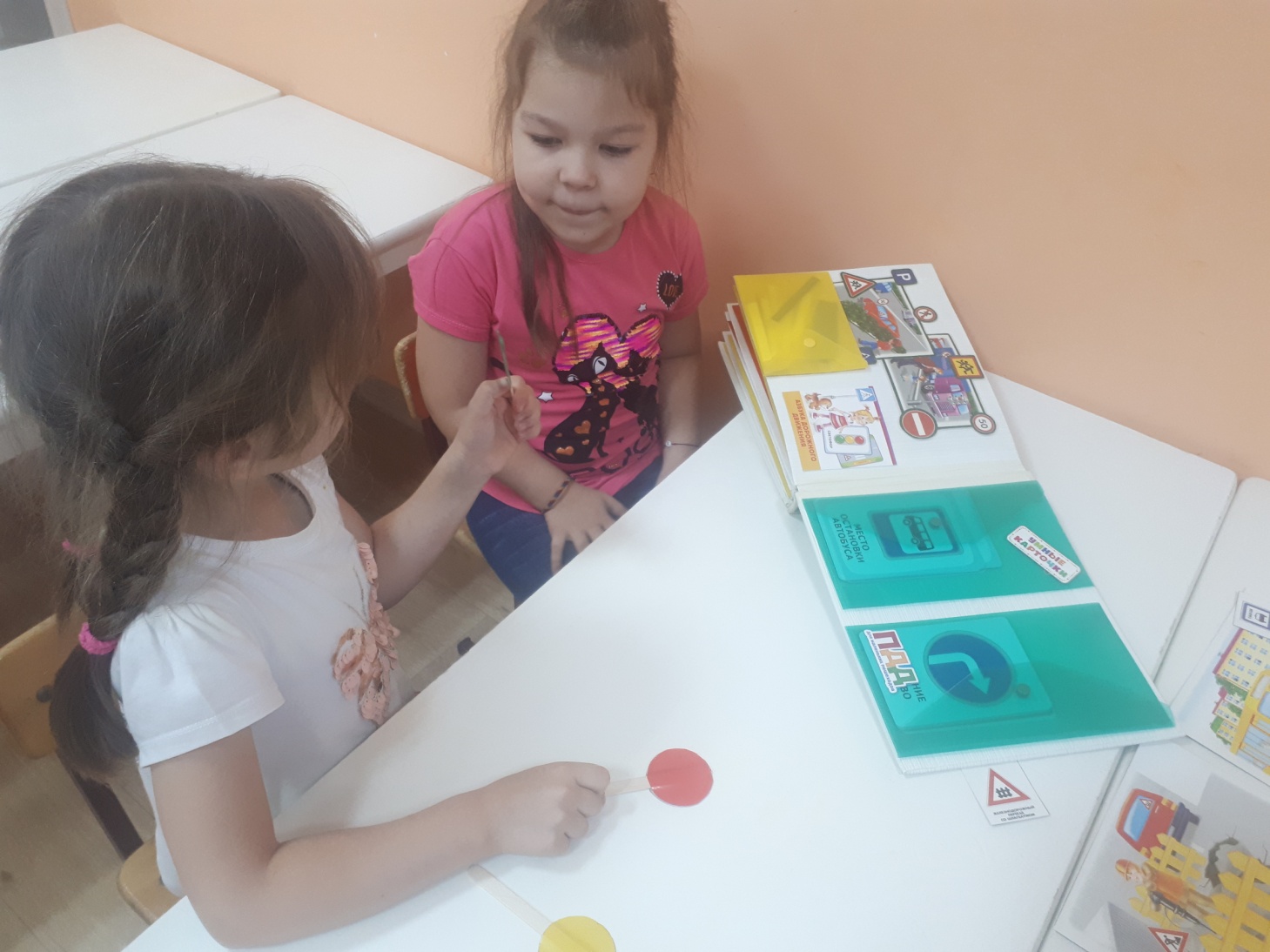 